Publicado en Madrid el 04/08/2017 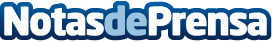 NVIDIA Shield incrementa sus posibilidades en veranoNVIDIA añade nuevos servicios como el Amazon video o Youtube 360 y además permite convertir la TV en una máquina retro con el lanzamiento de juegos como Sega ForeverDatos de contacto:Ziran912824209Nota de prensa publicada en: https://www.notasdeprensa.es/nvidia-shield-incrementa-sus-posibilidades-en Categorias: Juegos Hardware http://www.notasdeprensa.es